Supplementary Materials forQuantitative Spatial Profiling of Immune Populations Reveals Prognostic Significances in Patients with Pancreatic Ductal AdenocarcinomaAuthors:  Haoyang Mi1,*, Shamilene Sivagnanam2, Courtney B. Betts3, Shannon M. Liudahl3,#, Elizabeth M. Jaffee4,5, Lisa M. Coussens3,6,7,†,*, Aleksander S. Popel1,5,†Affiliations:1Department of Biomedical Engineering, Johns Hopkins University School of Medicine, Baltimore, MD, United States2Computatioanl Biology, Oregon Health and Science University, Portland, OR, United States3Department of Cell, Development, and Cancer Biology, Oregon Health and Science University, Portland, OR, United States4 Skip Viragh Center for Pancreatic Cancer, The Sidney Kimmel Comprehensive Cancer Center at Johns Hopkins, Johns Hopkins Medicine, Baltimore, MD, United States.5Sidney Kimmel Comprehensive Cancer Center, Johns Hopkins University School of Medicine, Baltimore, MD, United States6Brenden-Colson Center for Pancreatic Care, Oregon Health and Science University, Portland, OR, United States7Knight Cancer Institute, Portland, OR, United States#Current address: Clinical Research Division, Fred Hutchinson Cancer Research Center, Seattle, Washington, USA†These authors jointly supervised this work*Corresponding author. Email:  hmi1@jhmi.edu (H.M.), coussenl@ohsu.edu  (L.M.C.)Figure. S1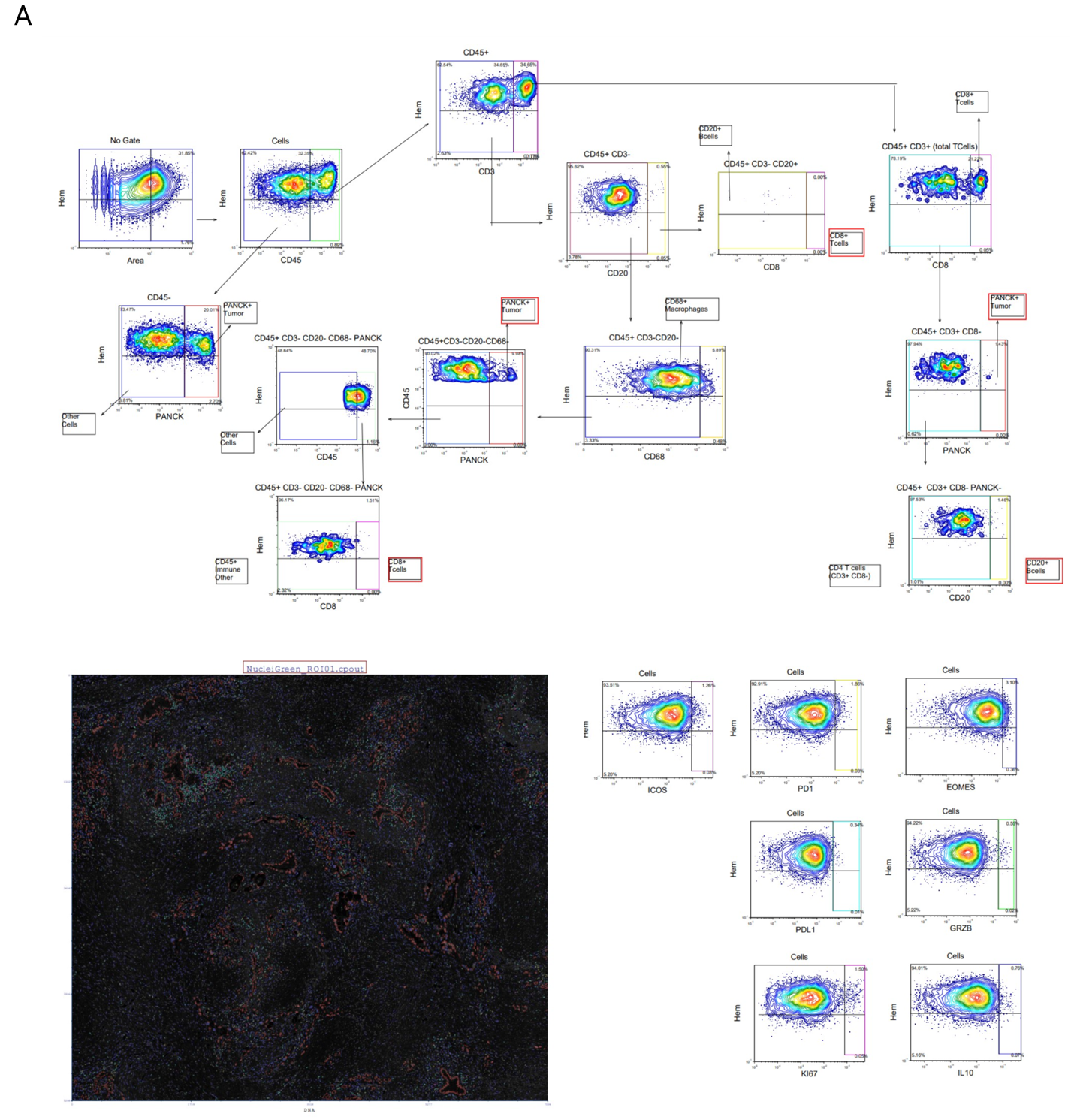 Gating strategy used for classifying cell types. A, Manual gating was performed in FCS Express Image Gating Cytometry RUO with gated cell selections overlaid on signal to visually validate classification. Text boxes label each cell population, while red boxes indicate backgated populations. Segmented cells were gated through a hierarchy starting with CD45 to identify leukocytes. B cells were identified by CD45+ CD3- CD20+ CD8- marker expression.  CD8 T cells were classified by CD45+ CD3+ CD8+ and also backgated from CD3-/CD20+ and CD3-/CD20- cell populations. CD4 T cells were classified by CD3+ CD8- CD20- PanCK- expression. Myelo-monocytic cells were classified as cells with CD45+ CD3- CD20- CD68+ expression. Neoplastic epithelial cells were identified by CD45- PanCK+ and also backgated on the CD3+/CD8- (CD4 T cell) population, as well as the CD45+ CD3- CD20- CD68- population. The gate labeled, CD45+ Other, contained remaining cells that had CD45 expression, but no other markers utilized in this gating strategy. Functional markers (PD1, PDL1, Ki-67, GranzymeB, EOMES, ICOS, IL-10) were classified as positive or negative by thresholding based on the mean intensity of each marker on all cells.Figure S2.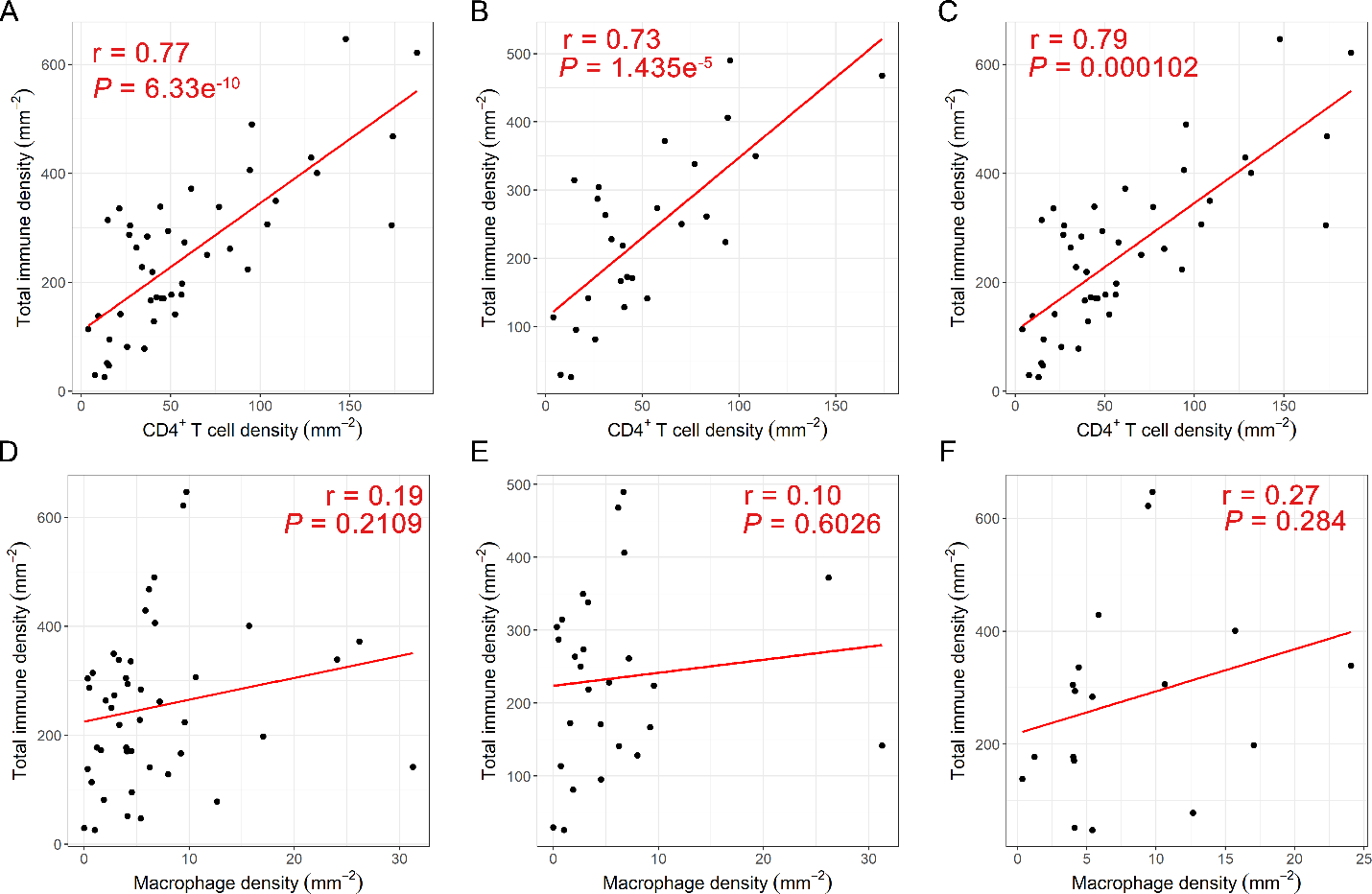 Correlation analysis between CD4+ T cell density and total immune density as well as macrophage density and total immune density. A and D, cell densities computed from the entire cohort. B and C, cell densities computed from short-term survivors. G and F, cell densities computed from long-term survivors. Figure S3.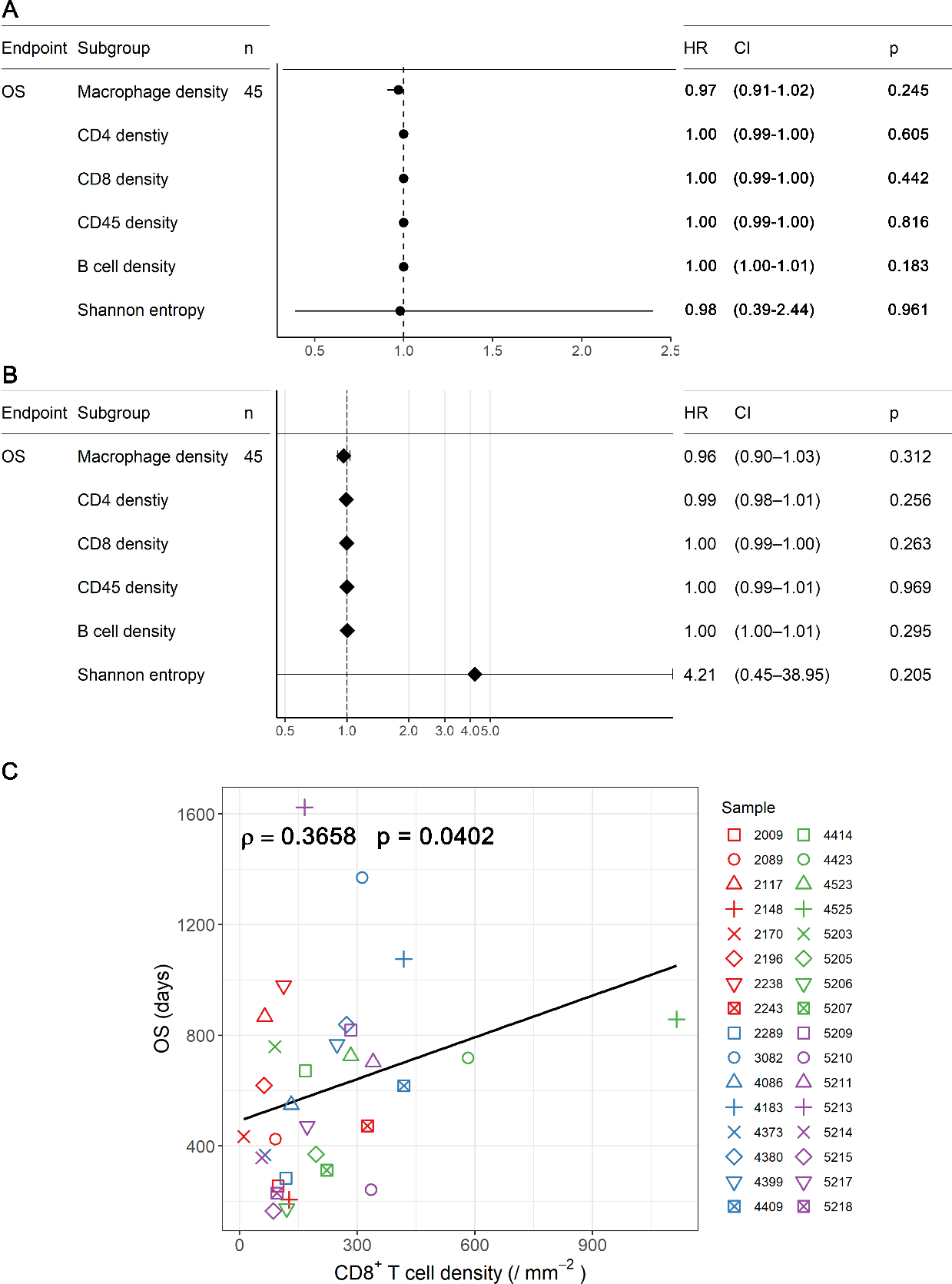 Results of A, Univariate survival analysis and B, multivariate survival analysis on first-order features using Cox regression model. C, correlation analysis on discovery cohort between CD8+ T cell density in lymphoid aggregates (LAs) and overall survival (OS) using spearman’s method. Figure S4.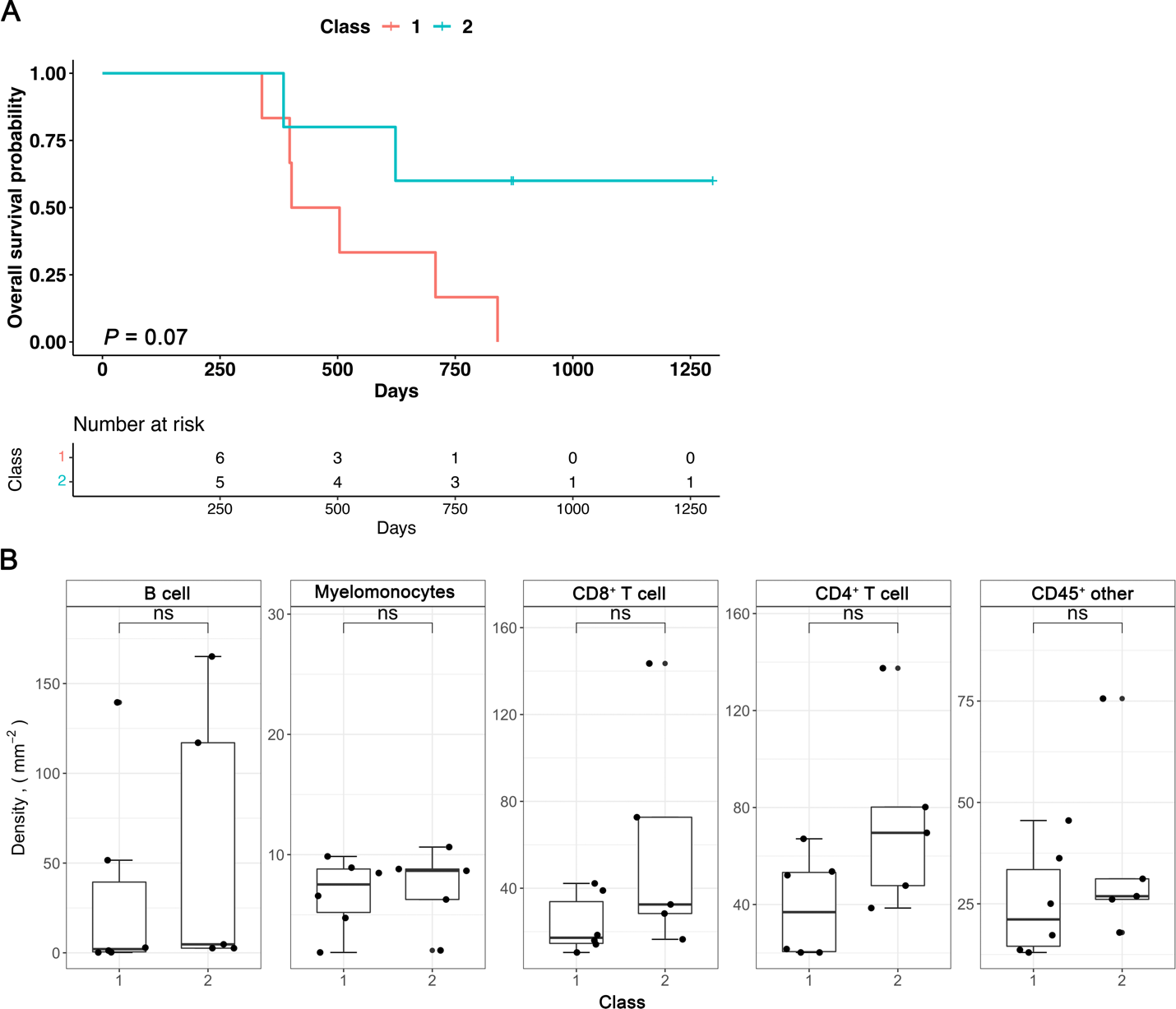 A, Kaplan-Meier curves revealing overall survival (OS) of patients based on classes defined by treatment strategies. B, comparisons between class 1 and 2 patients for each immune population. ns: not significant..  Figure S5.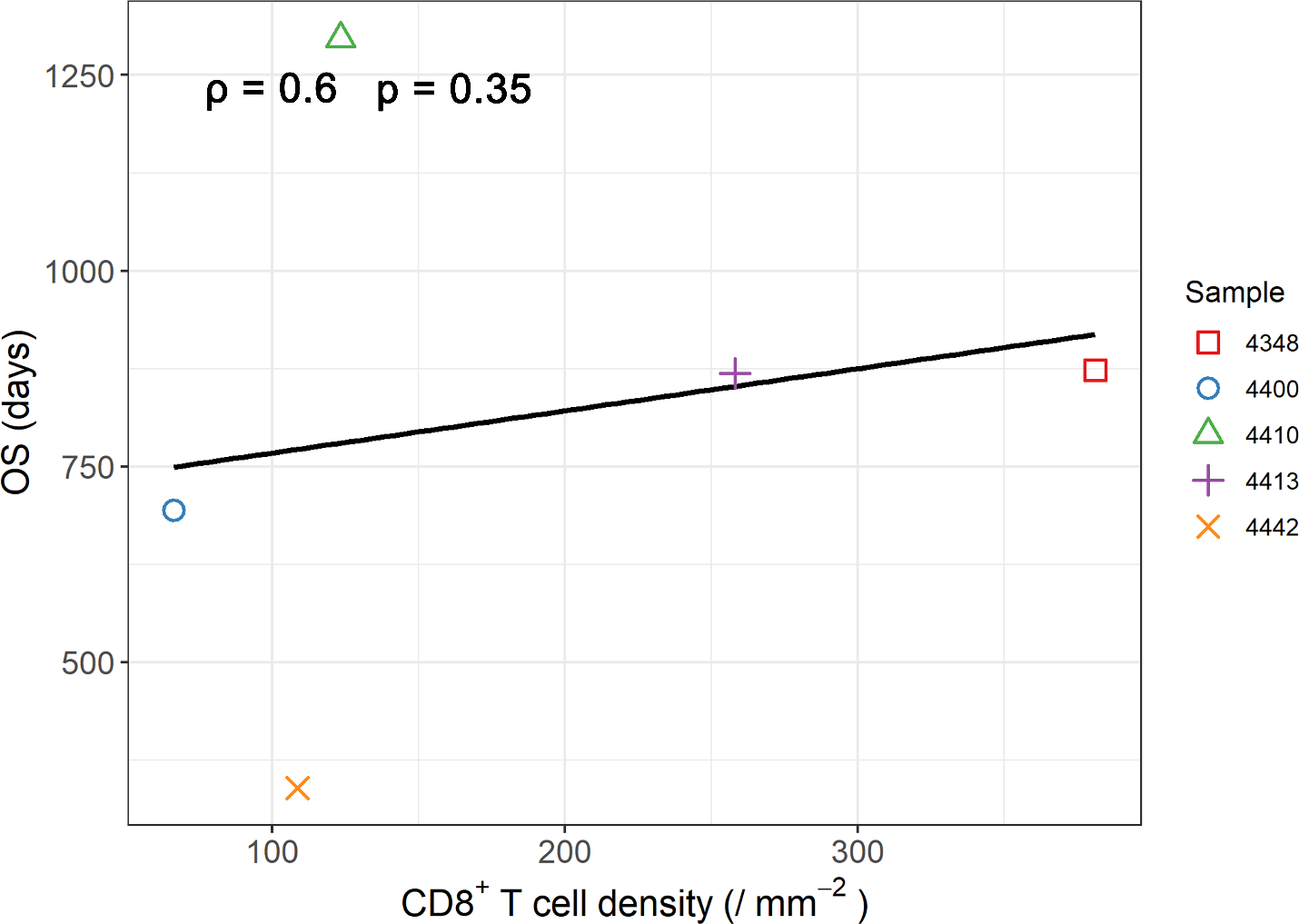 Correlation analysis on validation cohort (presurgically treated) between CD8+ T cell density in lymphoid aggregates (LAs) and overall survival (OS) using spearman’s method.Table S1. Multiplex immunohistochemistry (mIHC) antibody panelsTable S2. Baseline characteristics of presurgical treatment-naïve cohort.aAmong 45/46 patients with evaluable single-cell data.bAbbreviations: Q1, 25th percentile; Q3, 75th percentile; AJCC, American Joint Committee on CancerTable S3. Baseline characteristics of presurgically treated cohort.aAmong 10/13 patients with evaluable single-cell data.bAbbreviations: Q1, 25th percentile; Q3, 75th percentile; AJCC, American Joint Committee on CancerTable S4. Region of interest (ROI) areas summarized for each patientTable S5. Spatial correlation analysis of immune phenotype pairs using spatial G(r) function (Gcross). Gcross values were evaluated and compared between short- and long-term groups at each distance interval starting from 10m to 50 m and the entire span (Wilcoxon rank-sum test). P values were recorded and FDR-adjusted. Adjusted P < 0.05 was considered significant.Table S6.Enrichment score computed for all functional markers on both macrophages and CD4+ T cells at per-ROI basis, denoted as SEn using different simulation times. Mean and median SEn were derived by summarizing values from all ROIs. Marker with highest mean and median SEn was selected as the primary contributing factor to the spatial clusteringTable S7. Exclusion analysis test result.Primary AntibodyHematoxylinCD68CD45PD-L1CD3/CD20/NKp46Pan-cytokeratinPD-1CD3RRIDN/AAB_306119AB_467274AB_2687655See footnotesAB_777047AB_881954AB_149922CloneN/APG-M1HI30E1L3NSee footnotesAE1/AE3NAT105SP7VendorDakoAbcamThermoFisherCell SignalingSee footnotesAbcamAbcamThermoFisherCatalog #S3301ab78314-0459-8213684SSee footnotesab27988ab52587RM-9107-SConcentrationN/A1:501:1001:100See footnotes1:20001:501:150Incubation1 min @ RT30 min @ RT60 min @ RTO/N @ 4oC30 min @ RT30 min @ RT30 min @ RT30 min @ RTPrimary AntibodyCD8αT-betCD20CD8αCD138CD38IDOCD4RRIDAB_11000353AB_2616022AB_1139386AB_11000353AB_10987019AB_10986743AB_1977098AB_2335982CloneC8/144BD6N8BPolyclonalC8/144BMI1538C03 (SPC32)IF8.2SP35VendorThermoFisherCell SignalingAbcamThermoFisherThermoFisherThermoFisherMillipore SigmaVentanaCatalog #MA5-1347313232Sab5694MA5-13473MA5-12400MA5-14413MAB10009790-4423Concentration1:1001:5001:2001:1001:201:1001:1001:4Incubation30 min @ RTO/N @ 4oC60 min @ RT30 min @ RT30 min @ RT30 min @ RT30 min @ RT30 min @ RTPrimary AntibodyCD3Granzyme BCD278/ICOSCD27CD5IgDMECA-79EOMESRRIDAB_149922AB_304251AB_2827535AB_2827537AB_10985112AB_10974228AB_395099AB_10806889CloneSP7PolyclonalSP98Polyclonal4C7EPR6146MECA-79PolyclonalVendorThermoFisherAbcamLifeSpan BioNovus BiologicalsThermoFisherAbcamBD BioscienceMillipore SigmaCatalog #RM-9107-Sab4059LS-C210350-500NBP2-38434MA5-13308ab124795553863AB2283Concentration1:1501:2001:1001:5001:401:2001:5001:1000Incubation30 min @ RT30 min @ RT30 min @ RT30 min @ RTO/N @ 4oCO/N @ 4oCO/N @ 4oC30 min @ RTPrimary AntibodyIL-10TCRBKi67RRIDAB_1056749AB_1158031CloneJES3-12G8SP6VendorLifeSpan BiosciencesMillipore SigmaCatalog #LS-C44484275R-14Concentration1:2001:500IncubationO/N @ 4ºC30 min @ RTNeoadjuvant-treated cohort (validation cohort)Number of subjectsa46Women, n (%)24 (52%)Age in years, median (Q1, Q3)63.5 (58.0, 71.0)Tumor location, n (%)  Head/Uncinate40 (87%)  Body/Tail6 (13%)Tumor size in cm, median (Q1, Q3)b3.4 (2.5, 4.5)AJCC 8th ed. pT stage, n (%)  T17 (15%)  T223 (50%)  T315 (33%)  T41 (2%)  Tx (cannot be assessed)-AJCC 8th ed. pT stage, n (%)  N012 (26%)  N115 (33%)  N219 (41%)Tumor differentiation, n (%)  Well/Moderately differentiated23 (51%)  Poorly differentiated/Undifferentiated22 (49%)  Unknown1Resection margin status, n (%)  R020 (44%)  R125 (54%)  R2 1 (2%)Lymphovascular invasion, n (%)  Negative11 (24%)  Positive34 (76%)  Unknown1Perineural invasion, n (%)  Negative3 (7%)  Positive42 (93%)  Unknown1Adjuvant treatment, n (%)  None5 (11%)  Chemotherapy only17 (37%)  Radiation or chemoradiation only4 (9%)  Chemoradiation and chemotherapy15 (32%)  Other/Unknown5 (11%)SMAD4, n (%)  Lost6 (46%)  Intact5 (38%)KRAS, n (%)  Wild-type0  Mutant22 (100%)  Unknown24TP53, n (%)  Wild-type5 (23%)  Altered17 (77%)  Unknown24CDKN2A, n (%)  Lost6 (27)  Intact16 (73%)  Unknown24Neoadjuvant-treated cohort (validation cohort)Number of subjectsa13Women, n (%)4 (31%)Age in years, median (Q1, Q3)b61.0 (56.0, 59.0)Tumor location, n (%)  Head/Uncinate10 (77%)  Body/Tail3 (23%)Tumor size in cm, median (Q1, Q3)3.8 (2.9, 4.4)AJCC 8th ed. pT stage, n (%)  T13 (23%)  T23 (23%)  T35 (38%)  T42 (15%)AJCC 8th ed. pT stage, n (%)  N07 (54%)  N14 (31%)  N22 (15%)Tumor differentiation, n (%)  Well/Moderately differentiated4 (31%)  Poorly differentiated/Undifferentiated6 (46%)  Unknown3 (23%)Resection margin status, n (%)  R05 (38%)  R17 (54%)  R2 1 ( 8%)Lymphovascular invasion, n (%)  Negative7 (54%)  Positive6 (46%)Perineural invasion, n (%)  Negative0 (0%)  Positive13 (100%)Presurgical treatment, n (%)  Chemotherapy only 6 (46%)  Radiation or chemotherapy only1 (8%)  (Chemo)radiation and chemotherapy6 (46%)  Unknown0 (0%)Presurgical chemotherapy agent, n (%)  FOLFIRINOX3 (23%)  Gemcitabine/nab-paclitaxel7 (54%)  Other combination3 (23%)  Unknown0 (0%)Presurgical chemoradiation agent, n (%)  No concurrent chemoradiotherapy9 (69%)  Gemcitabine/nab-paclitaxel1 (8%)  5-FU or capecitabine3 (23%)Histologic response to presurgical/neoadjuvant therapy, n (%)  Poor or no response3 (23%)  Moderate response3 (23%)  Marked response (minimal residual disease)6 (46%)  Unknown1 (8%)Adjuvant treatment, n (%)  None6 (46%)  Chemotherapy only5 (38%)  Radiation or chemoradiation only0 (0%)  Chemoradiation and chemotherapy0 (0%)  Other/Unknown2 (15%)PatientROI area (mm2)ROI area (mm2)ROI area (mm2)ROI area (mm2)ROI area (mm2)ROI area (mm2)ROI area (mm2)ROI area (mm2)ROI area (mm2)ROI area (mm2)ROI area (mm2)ROI area (mm2)ROI area (mm2)ID123456789101112mean20091.570.79 1.6411.3020.0114.2618.2529.41////12.15208929.6340.8734.3014.3914.4910.82//////24.0821171.000.980.7045.2014.740.4342.2036.0139.08///20.04214812.1655.7042.7736.5619.5930.911.405.309.214.29//21.79217028.0624.5527.0711.73////////22.8521960.300.660.5237.6337.2242.2131.8323.6014.78///20.97223850.3942.7853.032.291.9923.4828.951.63////25.5722435.491.7340.4538.2127.9328.445.298.795.2113.056.55/16.472250//1.210.820.880.7521.5832.0428.2818.685.506.0911.58225616.456.179.738.29/14.08//////10.94228938.0336.94/25.3727.207.61//////27.0330824.481.056.583.9939.6542.1524.313.419.55///16.14406646.6555.4139.3522.4413.84///////35.54408647.9644.0431.9325.8920.283.04//////28.86410111.1613.1311.98/////////12.0941454.254.403.712.834.21///////3.8841653.112.665.411.596.696.78//////4.3741838.561.692.901.001.632.809.10/////3.95418840.4034.1727.8233.6621.4612.44//////28.33430437.4742.9734.4325.2023.5412.09//////29.28436649.6350.2528.242.0635.88100.00//////29.3443732.705.714.303.5743.9946.8242.5137.4133.98///24.55438010.8935.2235.1628.052.4737.544.5329.621.4317.78/   /20.2743996.056.6632.2129.0642.7329.0619.743.201.52///19.61440930.872.40//1.587.052.677.84////10.18441448.4742.79/0.9934.2041.77//////33.64442237.0229.4446.0136.4924.723.877.34/////26.41442310.9926.0931.6028.2420.020.70/    /////19.61452335.6721.3013.2929.2919.279.32//////21.36452523.9815.885.871.332.5610.456.0510.9112.22///9.9252022.321.1248.3343.3944.0321.0421.8913.68////24.48520365.9438.5138.118.106.7220.0612.8714.03////25.54520436.1424.2115.252.031.9524.3830.45/////19.2052051.6011.966.682.1232.9345.1739.7319.2719.66///19.9052061.191.148.2349.6139.6348.90//////24.78520712.389.756.213.8319.7122.49//////12.39520944.7250.6047.540.402.2412.687.944.81////21.36521039.5819.7137.5438.0917.028.82//////26.79521114.2817.9917.4014.7915.01///////15.91521232.6312.3944.83/////////29.95521313.433.202.4440.7552.8648.47//////26.86521427.2322.0241.890.783.6310.2028.0529.494.174.51//17.2052156.671.831.1816.0532.5713.9120.8621.573.20///13.0952171.881.73/11.538.5822.516.8819.5412.60    ///10.6652180.621.2127.0040.2921.77  9.709.913.94////14.31Cell pairCell pairDistance interval (m)Distance interval (m)Distance interval (m)Distance interval (m)Distance interval (m)FromTo10 - 2020 – 3030 – 4040 - 50Entire spanCD4+ TCD8+ T0.22400.06830.26860.51650.0264CD8+ TCD4+ T11111CD4+ TB0.46220.07130.08470.16380.0037BCD4+ T11111CD4+ TMacrophage2.3548e-52.3048e-63.773e-77.5463e-74.1068e-11MacrophageCD4+ T0.04350.03720.0040.00802.1789e-4CD8+ TB0.00020.00140.00170.00324.5496e-8BCD8+ T0.00020.00870.17310.33382.2273e-5CD8+ TMacrophage0.00012.4120e-53.2874e-56.5749e-51.7637e-6MacrophageCD8+ T11110.8938BMacrophage11111MacrophageB11111Enrichment score (SEn) – 400 simulationsEnrichment score (SEn) – 400 simulationsEnrichment score (SEn) – 400 simulationsEnrichment score (SEn) – 400 simulationsEnrichment score (SEn) – 400 simulationsEnrichment score (SEn) – 400 simulationsEnrichment score (SEn) – 400 simulationsEnrichment score (SEn) – 400 simulationsMacrophageMacrophageMacrophageMacrophageMacrophageMacrophageMacrophageMacrophageMarkerPD-L1PD-1IL-10GZMBKi67EOMESICOSMedian SEn 0.04250100.00750.00250Mean SEn0.38080.07880.64880.12800.26880.29150.0310CD4+ T cellCD4+ T cellCD4+ T cellCD4+ T cellCD4+ T cellCD4+ T cellCD4+ T cellCD4+ T cellMarkerPD-L1PD-1IL-10GZMBKi67EOMESICOSMedian SEn 0.04751100.47250.1850Mean SEn0.33250.70280.65870.13670.48400.37840.0355Enrichment score (SEn) – 500 simulationsEnrichment score (SEn) – 500 simulationsEnrichment score (SEn) – 500 simulationsEnrichment score (SEn) – 500 simulationsEnrichment score (SEn) – 500 simulationsEnrichment score (SEn) – 500 simulationsEnrichment score (SEn) – 500 simulationsEnrichment score (SEn) – 500 simulationsMacrophageMacrophageMacrophageMacrophageMacrophageMacrophageMacrophageMacrophageMarkerPD-L1PD-1IL-10GZMBKi67EOMESICOSMedian SEn 0.04000100.00600.00200Mean SEn0.38090.07880.64890.12820.26920.29170.0312CD4+ T cellCD4+ T cellCD4+ T cellCD4+ T cellCD4+ T cellCD4+ T cellCD4+ T cellCD4+ T cellMarkerPD-L1PD-1IL-10GZMBKi67EOMESICOSMedian SEn 0.04401100.49200.21400Mean SEn0.33250.70260.65840.13670.48570.37860.0358Enrichment score (SEn) – 600 simulationsEnrichment score (SEn) – 600 simulationsEnrichment score (SEn) – 600 simulationsEnrichment score (SEn) – 600 simulationsEnrichment score (SEn) – 600 simulationsEnrichment score (SEn) – 600 simulationsEnrichment score (SEn) – 600 simulationsEnrichment score (SEn) – 600 simulationsMacrophageMacrophageMacrophageMacrophageMacrophageMacrophageMacrophageMacrophageMarkerPD-L1PD-1IL-10GZMBKi67EOMESICOSMedian SEn 0.040100.00670.00170Mean SEn0.38110.0790.64880.12820.26890.29150.0311CD4+ T cellCD4+ T cellCD4+ T cellCD4+ T cellCD4+ T cellCD4+ T cellCD4+ T cellCD4+ T cellMarkerPD-L1PD-1IL-10GZMBKi67EOMESICOSMedian SEn 0.05331100.47670.21670Mean SEn0.33280.70360.65870.13700.48430.37830.0361Removed PatientP value2117< 2.2e-162148< 2.2e-162243< 2.2e-162256< 2.2e-162289< 2.2e-163082< 2.2e-164066< 2.2e-164101< 2.2e-164165< 2.2e-164183< 2.2e-164304< 2.2e-164373< 2.2e-164380< 2.2e-164399< 2.2e-164409< 2.2e-164414< 2.2e-164422< 2.2e-164423< 2.2e-164523< 2.2e-164525< 2.2e-165202< 2.2e-165205< 2.2e-165209< 2.2e-165210< 2.2e-165211< 2.2e-165212< 2.2e-165213< 2.2e-165214< 2.2e-165215< 2.2e-165217< 2.2e-165218< 2.2e-16